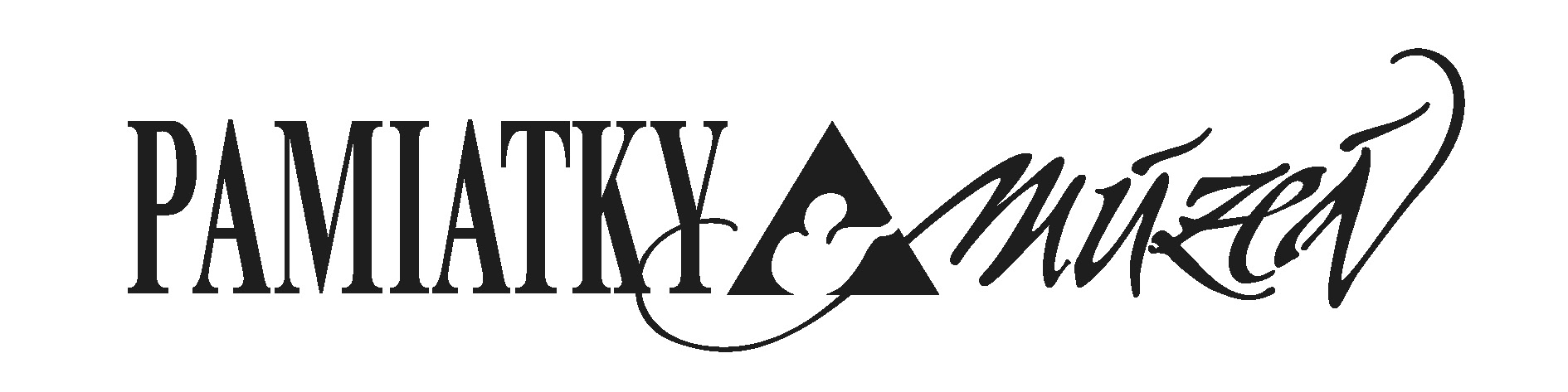 revue pre kultúrne dedičstvoVydávajú: Slovenské národné múzeum a Pamiatkový úrad Slovenskej republiky Adresa: Slovenské národné múzeum, P. O. Box 13, 810 06 Bratislava 16e-mail: public@snm.skNÁVRH NA NOMINÁCIUna Výročnú cenu časopisu Pamiatky a múzeá za rok 2019Presný názov nominovaného projektu:Nominovaný projekt odporúčame zaradiť do kategórie (prosíme zakrúžkovať):objav/nálezakvizíciaexpozíciavýstavapublikáciamenšia publikácia/drobná tlač/periodikáobnova/adaptáciareštaurovanieakcia/podujatie/dlhodobé projektyaudiovizuálne diela a multimédiáHlavný autor/organizátor nominovaného projektu (meno, priezvisko): Realizátor/usporiadateľ/vydavateľ/producent projektu (meno, adresa, tel., e-mail): Koproducent/spoluautor a pod. (meno, adresa):Dátum konania/realizácie/vydania/vernisáže/verejnej prezentácie, termín kolaudácie a pod.:Popis nominovaného projektu:Odôvodnenie návrhu:Prihlasovateľ (názov, adresa, PSČ, tel., e-mail):Pečiatka, podpis, dátum: